Confirmation of Future Attendance FormOur records indicate that you have withdrawn from all of the courses that have already begun for this current semester; however you are enrolled for a course(s) beginning later during this current semester.  A student is not considered to have completely withdrawn from the semester if our office obtains a written confirmation that he or she will attend a class that begins later during the current semester.Without confirmation of future attendance, a Return to Title IV calculation will be performed.  For more information on the University Withdrawal Policy please visit our website at: https://www.umassd.edu/financialaid/maintaining-aid/withdrawal-policy/Student InformationLast Name                                                        First Name             Student IDDate of Birth	Daytime Phone NumberFuture Semester AttendancePlease check one:I DO plan on attending classes that begin later in this semester.  Please list course(s):Course Number:  _______________	Course Name:   _______________Course Number:  _______________	Course Name:   _______________Course Number:  _______________	Course Name:   _______________	CertificationI understand that the U.S. Department of Education provides regulations governing the awarding and disbursement of federal financial aid.  These regulations impact financial aid disbursements due to dropping a course, being dropped for non-attendance, withdrawing, or receiving an unearned ‘F’ from one or more of my courses at the University of Massachusetts Dartmouth.I understand that in order for a Return of Title IV calculation not to be completed at this time, I am required to reaffirm my intent to attend the remaining course(s) I am enrolled for this term.  If I do not attend the future course(s) for which I am currently enrolled, a Return to Title IV calculation will be completed and I may owe money to the University and/or the U.S. Department of Education.I DO NOT plan on attending classes that begin later in this semester. _____Fall    _____Spring    _____Summer  You must drop all future classes through https://www.umassd.edu/coin/ in order to avoid being billed for classes you do not plan to attend.If I do not attend the course(s) starting later in the semester, my financial aid will be adjusted.  An adjustment of aid may also result in a balance being owed to the University and/or the U.S Department of Education.By signing below, I certify that all of the information reported on this form is complete and correct. If we have reason to believe that the information is inaccurate, we may require additional documentation. I understand that submission of this form does not guarantee approval.	_________________________________		_________________________________	____________	Student Name                             				Student Signature			   	Date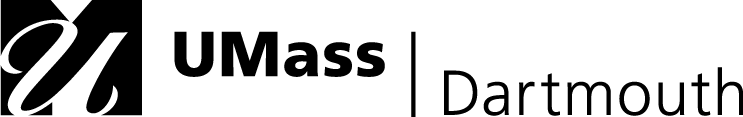 Please return completed form to:University Enrollment CenterUMass Dartmouth285 Old Westport Road Dartmouth MA 02747-2300Phone: 508.999.8857